Фоторепортаж логопедического тренинга«Чтоб красиво говорить, надо с пальцами дружить»Дата проведения: 10 октября 2016г.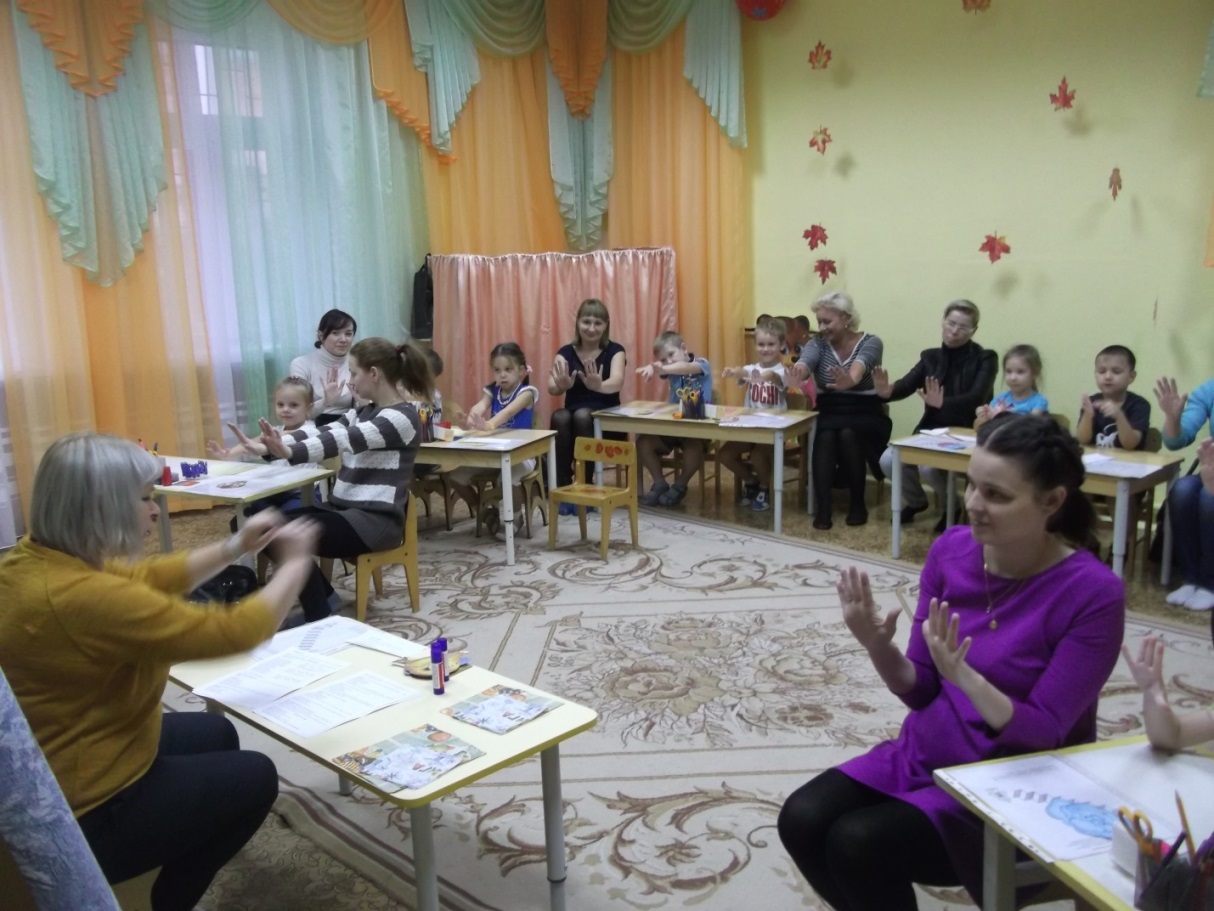 Пальцы – дружная семья!Друг без друга им нельзя!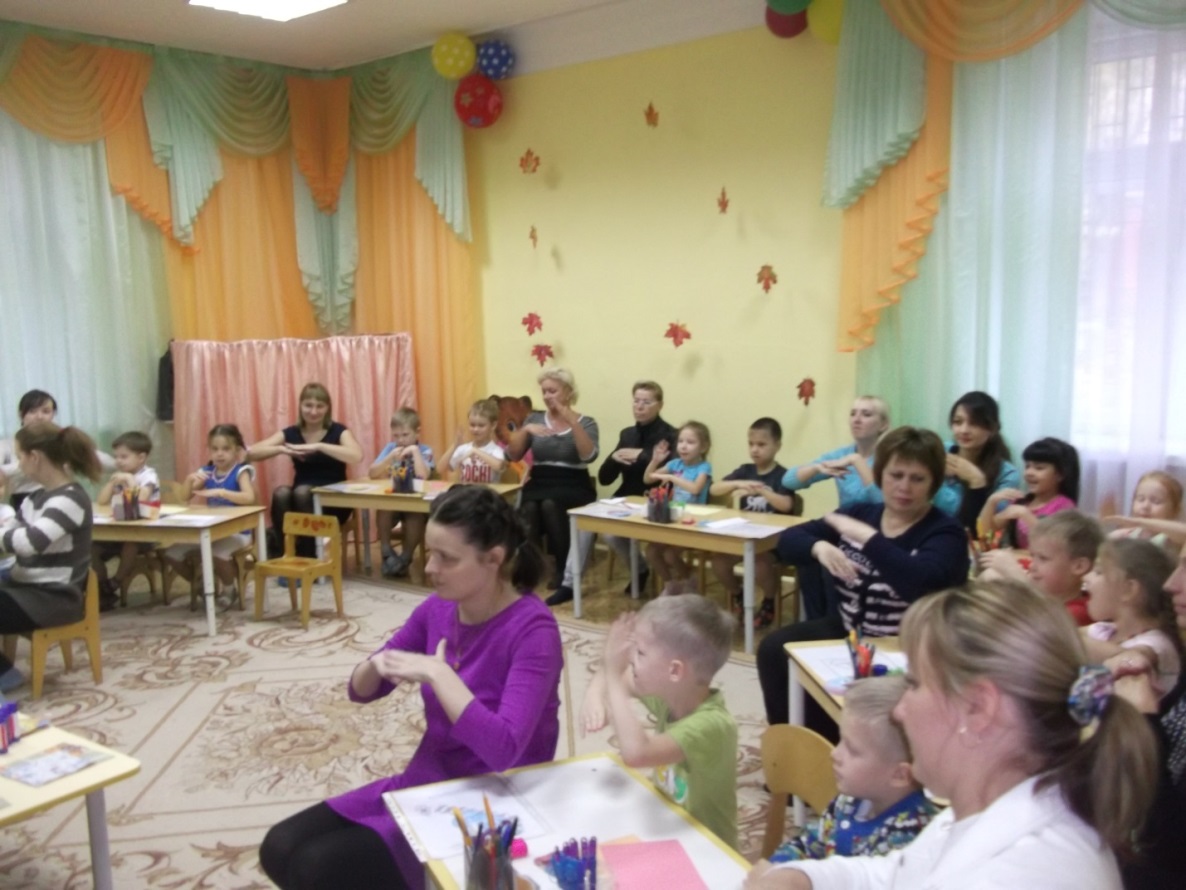 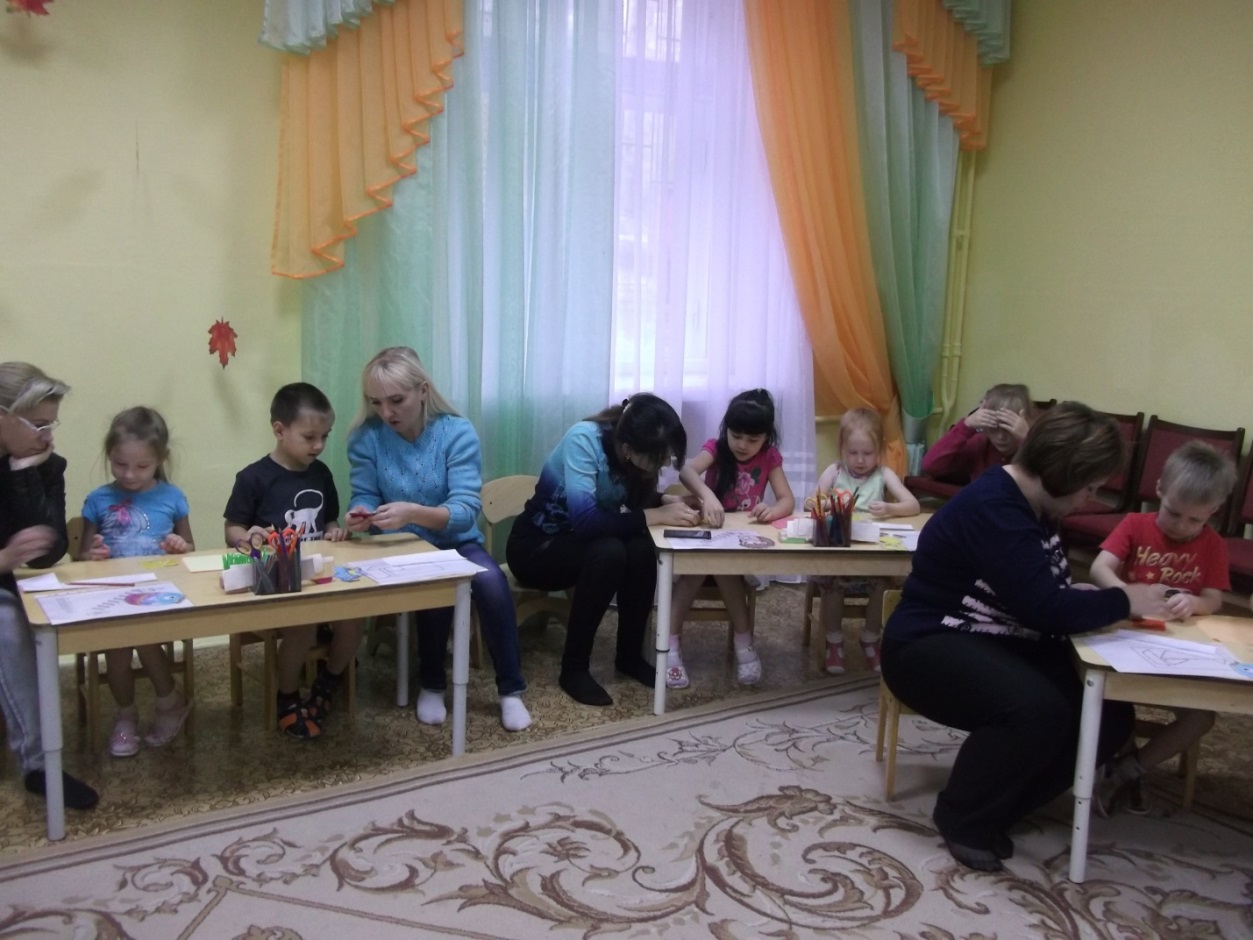 Вот попробуйте, друзья,Из перловки выложить букву «А»!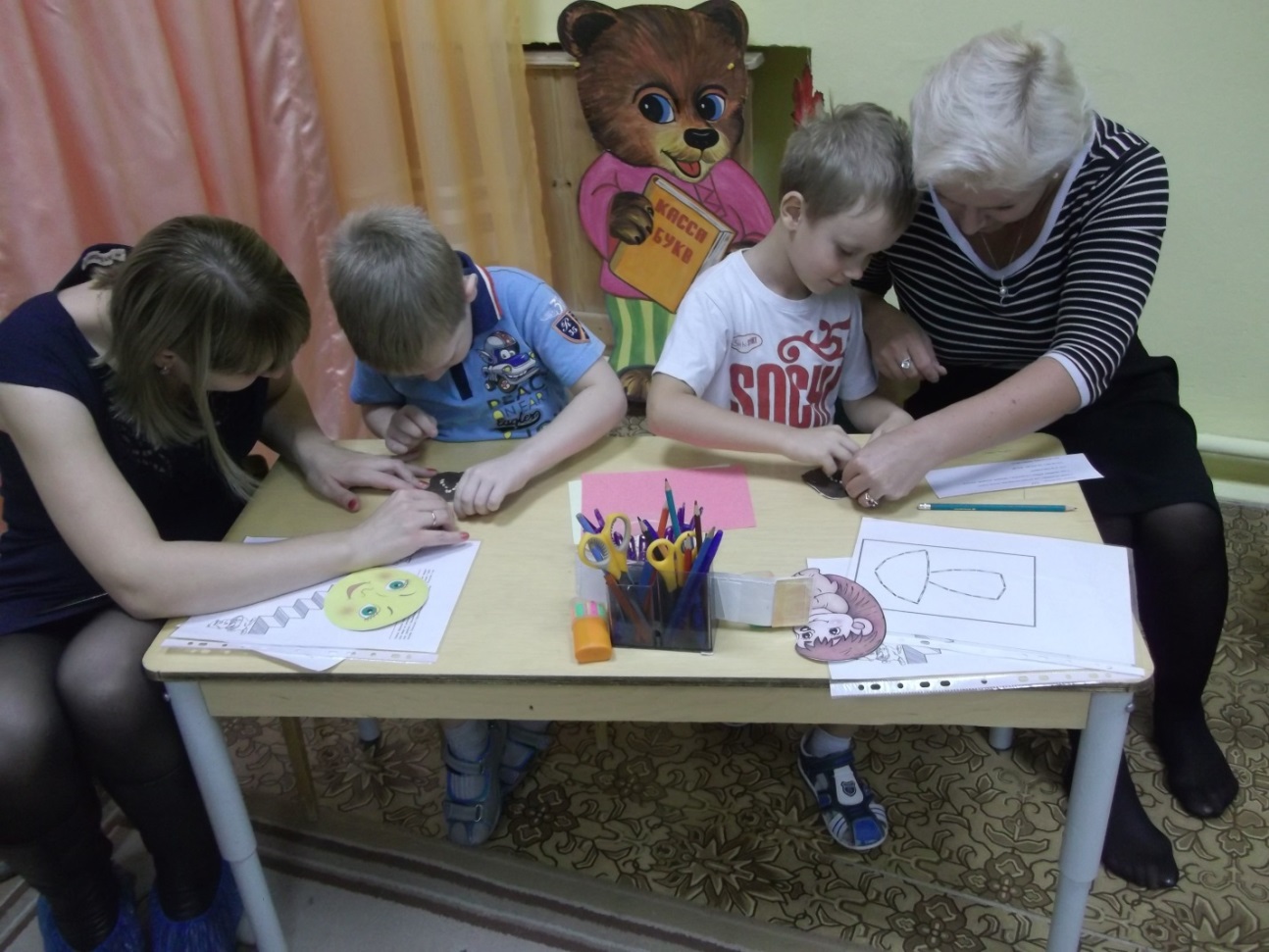 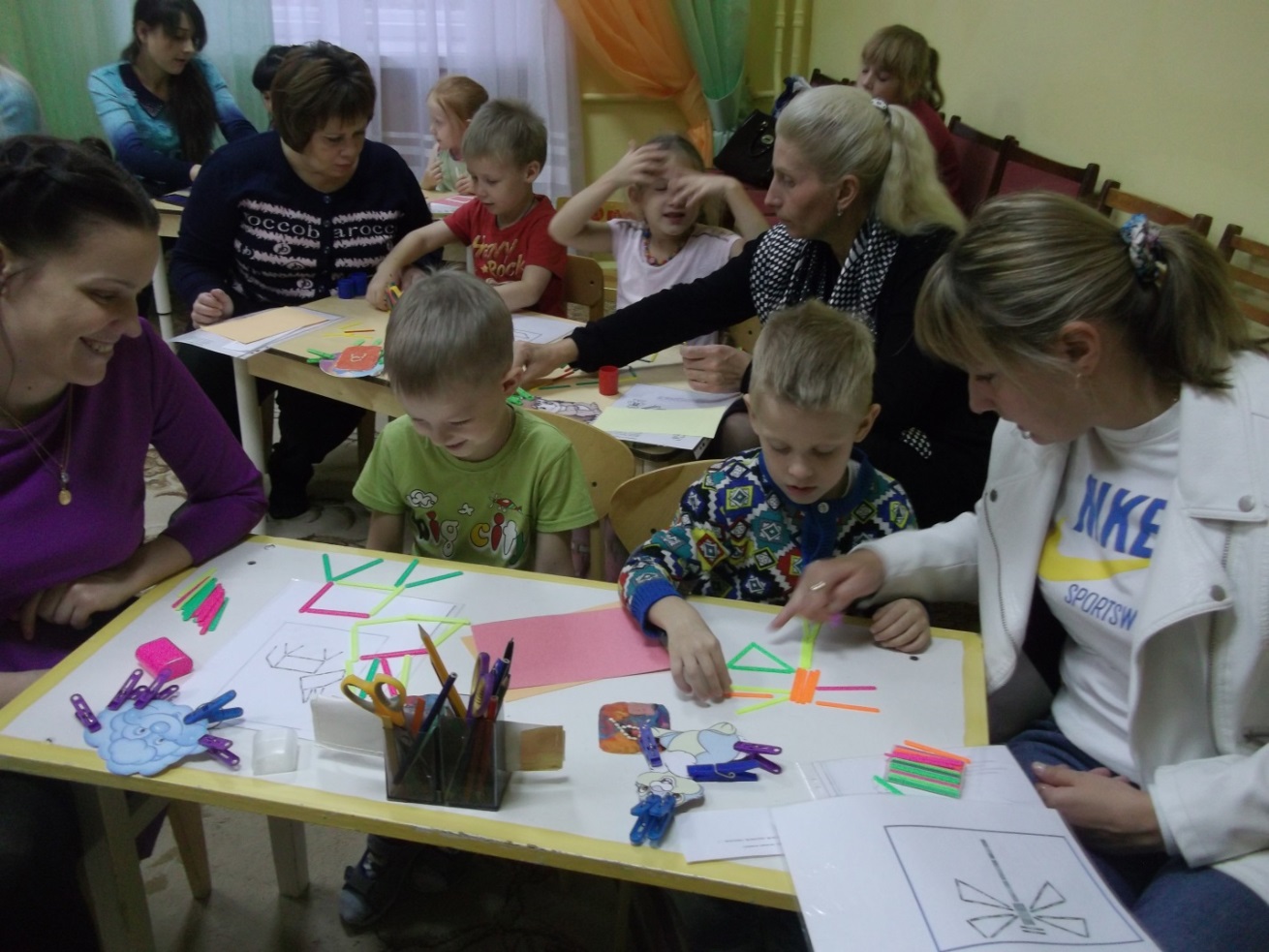 Палка, палка, огуречик – Получился человечек!
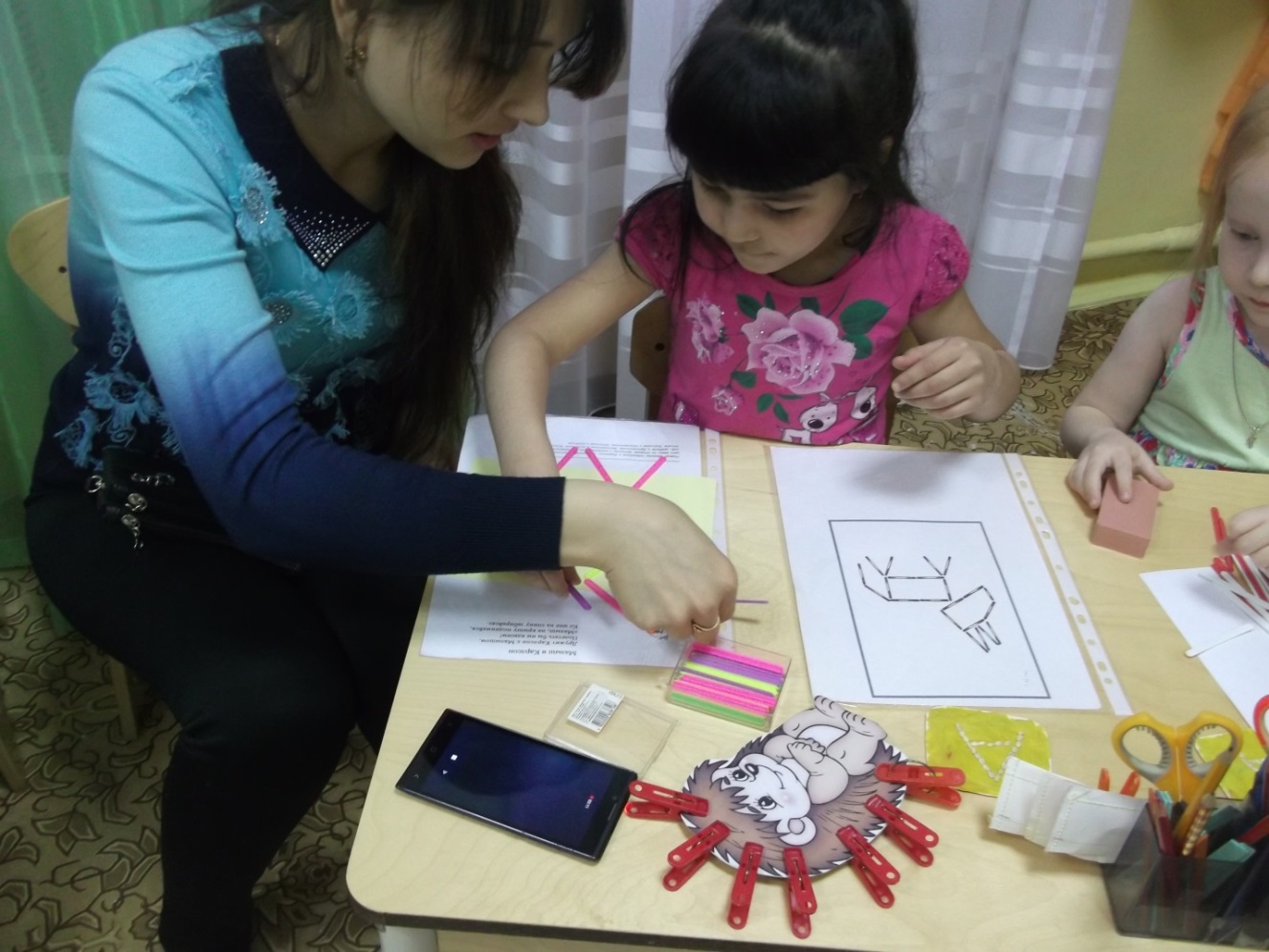 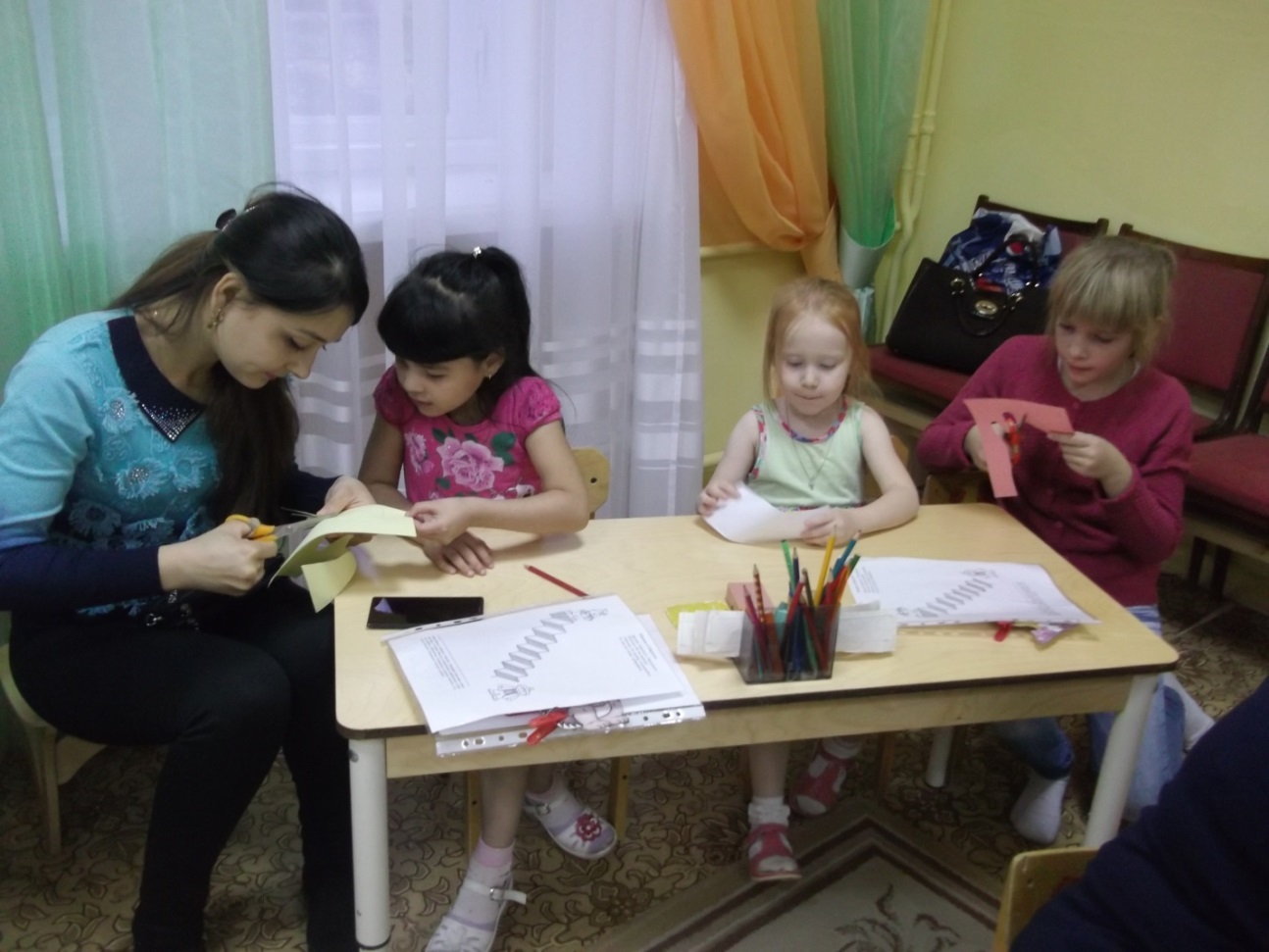 	 	Всё получится у нас, хотим надеяться,                                                 Раз ладошка, два ладошка – будет деревце!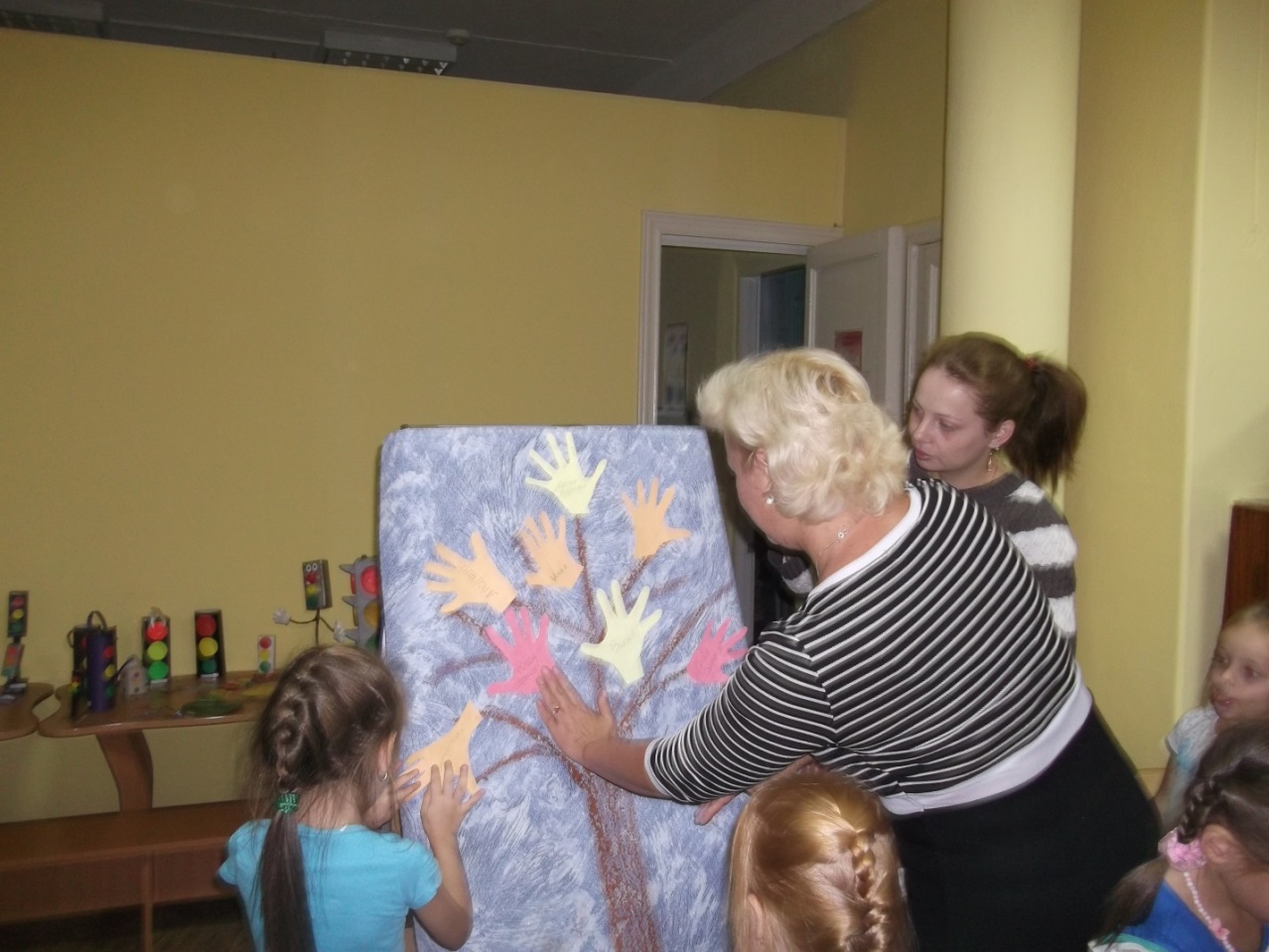 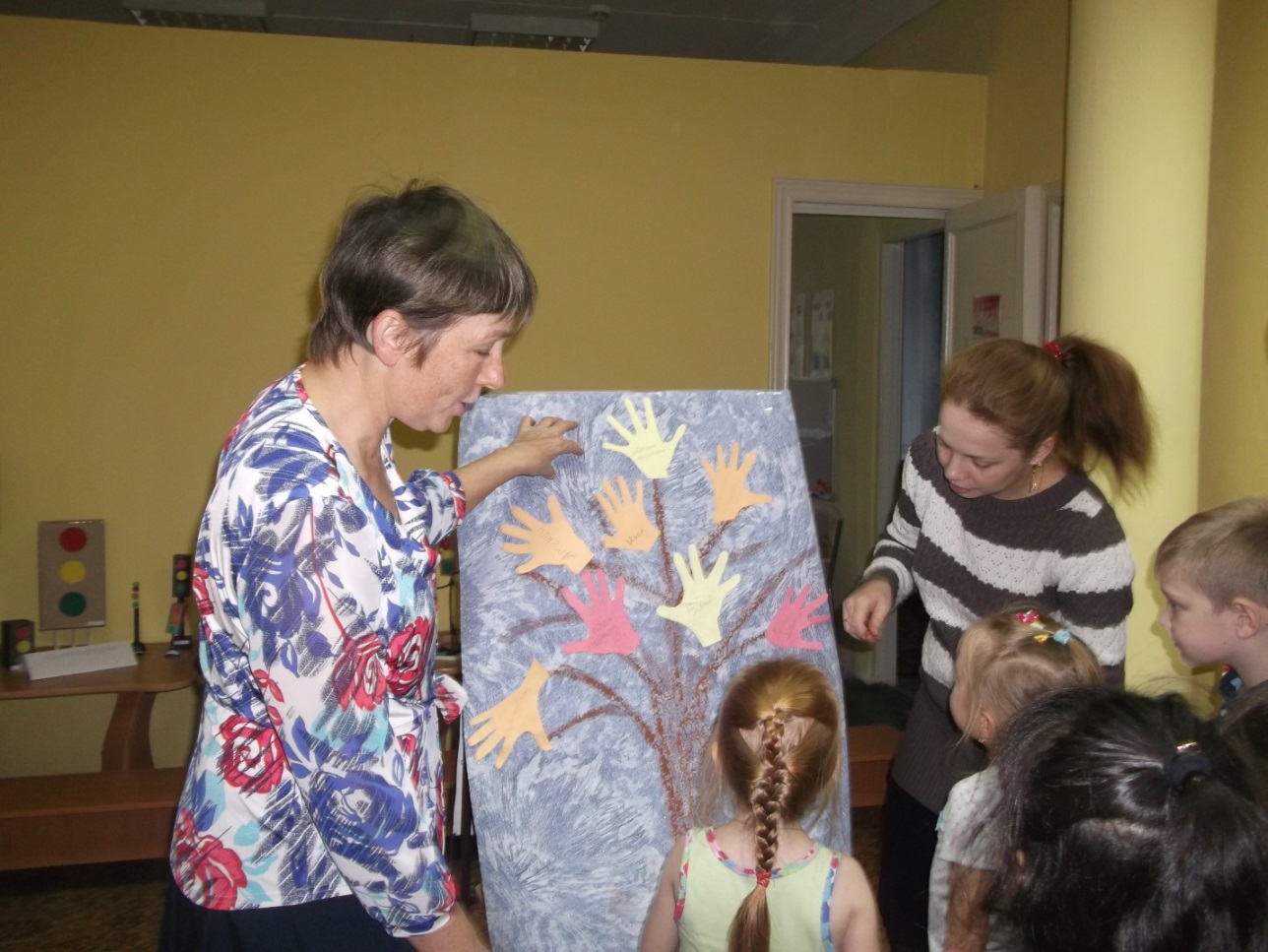 Спасибо нашим пальчикам, спасибо язычку.Красиво, чётко, правильно я говорить хочу!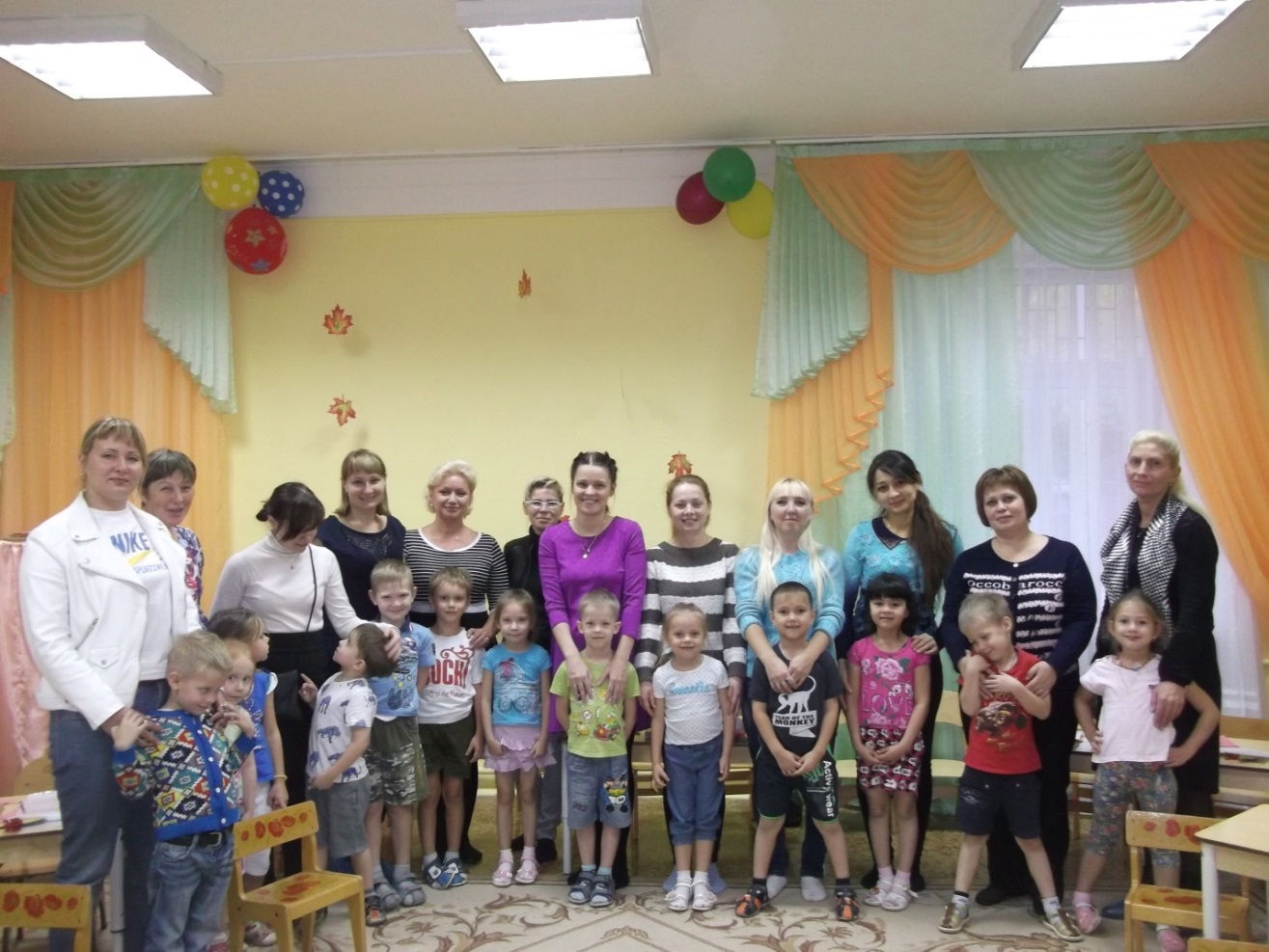 